07.12.2015 Экспертные заключения, предложения к проекту направлять в администрацию муниципального образования поселок Боровский в течение 7 дней до 13.12.2015 (в течение 7 дней со дня размещения проекта – 07.12.2015) по адресу: п. Боровский, ул. Островского, д.33, 2 этаж, кабинет 3 (приемная)  и по электронной почте: borovskiy-m.o@inbox.ru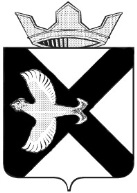 АДМИНИСТРАЦИЯМуниципального  образования поселок  БоровскийПОСТАНОВЛЕНИЕ______________ 2015 г.							      № _______п. БоровскийТюменского муниципального районаВ целях осуществления общественного контроля за деятельностью органов местного самоуправления, муниципальных предприятий и учреждений муниципального образования поселок Боровский, иных органов и организаций, осуществляющих в соответствии с федеральными законами отдельные публичные полномочия, в соответствии с Федеральными законами от 06.10.2003 № 131-ФЗ «Об общих принципах организации местного самоуправления в Российской Федерации», от 21.07.2014 № 212-ФЗ «Об основах общественного контроля в Российской Федерации», Законом Тюменской области от 25.02.2015 № 5 «Об осуществлении общественного контроля в Тюменской области»1.	Утвердить положение об Общественной палате  муниципального образования Боровский согласно приложению к настоящему постановлению.2.	Опубликовать текст настоящего постановления в газете «Боровские вести» и разместить настоящее постановление с приложением на официальном сайте Администрации муниципального образования поселок Боровский район в информационно-телекоммуникационной сети интернет.3.	Контроль за исполнением настоящего постановления возложить на заместителя главы администрации по правовым и кадровым вопросам.Глава муниципального образования                                                       С.В. Сычева Приложение к постановлениюот «____» _______ 2015№ ______ПОЛОЖЕНИЕ ОБ ОБЩЕСТВЕННОЙ ПАЛАТЕ МУНИЦИПАЛЬНОГО ОБРАЗОВАНИЯ ПОСЕЛОК БОРОВСКИЙОбщие положения1.1. Общественная палата муниципального образования поселок Боровский (далее - Общественная палата) является постоянно действующим коллегиальным органом, члены которого осуществляют свою деятельность на общественных началах.1.2. Общественная палата формируется на основе добровольного участия в ее деятельности граждан Российской Федерации.1.3. В своей деятельности Общественная палата руководствуется Конституцией Российской Федерации, федеральными законами, законами и иными нормативными правовыми актами Тюменской области, Уставом муниципального образования поселок Боровский, иными муниципальными нормативными правовыми актами, а также настоящим Положением.1.4. Общественная палата является субъектом общественного контроля, а также реализует функции общественного совета на территории муниципального образования поселок Боровский.1.5. Общественная палата не является юридическим лицом и не подлежит государственной регистрации.1.6. Местонахождение Общественной палаты: Тюменская область, Тюменский район, п. Боровский, ул. Островского, д. 33.Общественная  палата призвана обеспечить согласование интересов жителей муниципального образования, общественных объединений, некоммерческих организаций и органов местного самоуправления муниципального образования поселок Боровский, а также их взаимодействие для решения наиболее важных вопросов экономического и социального развития муниципального образования поселок Боровский, учета потребностей и интересов граждан, защиты прав и свобод граждан, прав и законных интересов общественных объединений и иных некоммерческих организаций в целях осуществления общественного контроля за деятельностью органов местного самоуправления муниципального образования поселок Боровский, муниципальных организаций, предприятий и учреждений муниципального образования поселок Боровский. 2.2. Цели Общественной палаты достигаются путем решения следующих задач: 1) привлечения граждан и общественных объединений к реализации стратегии социально-экономического развития муниципального образования; 2) выдвижения и поддержки гражданских инициатив; 3) проведения общественной экспертизы проектов нормативных правовых актов органов местного самоуправления и оценки качества оказания услуг муниципальными учреждениями;4) осуществления общественного контроля за деятельностью органов местного самоуправления в соответствии с Федеральным законом от 21.07.2014 № 212-ФЗ «Об основах общественного контроля в Российской Федерации», Законом Тюменской области от 25.02.2015 № 5 «Об осуществлении общественного контроля в Тюменской области», а также настоящим Положением;5) выработки рекомендаций органам местного самоуправления;6) решения иных задач, установленных действующим федеральным, областным законодательством и нормативно-правовыми актами органов местного самоуправления;7) взаимодействия и сотрудничества с Общественной палатой Тюменской области и общественной палатой Тюменского муниципального района.Полномочия Общественной палаты3.1. Общественная палата для выполнения поставленных перед ней задач вправе:а) проводить заседания с участием представителей органов государственной власти, органов местного самоуправления, общественных объединений;б) создавать постоянно действующие комиссии (группы), формировать общественные инспекции из числа членов Общественной палаты, а также с привлечением специалистов и экспертов заинтересованных организаций;в) обращаться в установленном порядке за получением необходимых материалов и информации в органы государственной власти, органы местного самоуправления и общественные объединения;г) направлять главе муниципального образования поселок Боровский и Боровской поселковой Думе предложения по решению наиболее важных вопросов экономического и социального развития муниципального образования.Регламент Общественной палаты3.1. Проект регламента Общественной палаты (далее - Регламент) рассматривается и принимается на учредительном заседании Общественной палаты. 3.2. Регламентом Общественной палаты устанавливаются: 1) порядок участия членов Общественной палаты в ее деятельности;2) сроки и порядок проведения заседаний Общественной палаты;3) состав, полномочия, порядок формирования и порядок деятельности Исполкома Общественной палаты (в случае его формирования);4) полномочия, порядок избрания и деятельности председателя Общественной палаты и заместителя председателя Общественной палаты;5) порядок формирования и деятельности комиссий и общественных инспекций Общественной палаты;6) порядок организации и проведения мероприятий, осуществляемых Общественной палатой;7) порядок прекращения и приостановления полномочий членов Общественной палаты в соответствии с настоящим Положением;8) порядок принятия новых членов Общественной палаты, в том числе взамен выбывших;9) порядок привлечения к работе Общественной палаты граждан и общественных объединений, которые не вошли в ее состав, и формы их взаимодействия с Общественной палатой;10) порядок организации и (или) проведения общественного контроля и реализации функций общественного совета на территории муниципального образования поселок Боровский в соответствии с требованиями действующего законодательства;11) иные вопросы внутренней организации и порядка деятельности Общественной палаты.Член Общественной палатыОбщественная палата образуется в составе 10 человек.Членом Общественной палаты может быть гражданин Российской Федерации, проживающий на территории муниципального образования поселок Боровский либо, осуществляющий деятельность на территории муниципального образования поселок Боровский, и достигший возраста восемнадцати лет, который имеет заслуги перед обществом, авторитет и (или) достижения в сфере, соответствующей деятельности Общественной палаты или являющийся представителем общественных объединений, некоммерческих организаций, зарегистрированных в установленном порядке в Тюменской области, осуществляющих свою деятельность на территории муниципального образования поселок Боровский. Членами Общественной палаты не могут быть:1) лица, замещающие государственные должности Российской Федерации и государственные должности Тюменской области, лица, замещающие должности федеральной государственной службы, должности государственной гражданской службы Тюменской области, должности муниципальной службы, а также лица, замещающие выборные должности в органах местного самоуправления;2) лица, признанные ограниченно дееспособными,  недееспособными на основании решения суда;3) лица, имеющие непогашенную или неснятую судимость;4) лица, имеющие двойное гражданство;5) лица, состоящие в близком родстве или свойстве (родители, супруги, дети, братья, сестры, а также братья, сестры, родители и дети супругов) с главой муниципального образования.5.3. Член Общественной палаты принимает личное участие в работе Общественной палаты, комиссиях и группах Общественной палаты, в состав которых он включен. 5.4. Члены Общественной палаты вправе свободно высказывать свое мнение по любому вопросу деятельности Общественной палаты, комиссий и групп Общественной палаты. 5.5. Члены Общественной палаты при осуществлении своей деятельности не связаны решениями общественных объединений, некоммерческих организаций. 5.6. Члены Общественной палаты обязаны соблюдать законодательство Российской Федерации, а также ограничения, связанные с деятельностью органов местного самоуправления, в том числе установленные частью 2 статьи 10 Федерального закона от 21.07.2014 № 212-ФЗ «Об основах общественного контроля в Российской Федерации».5.7. Срок полномочий членов Общественной палаты составляет 2 года и исчисляется со дня первого заседания Общественной палаты.В случае досрочного прекращения полномочий члена Общественной палаты новый член, утвержденный в соответствии с настоящим Положением, осуществляет свои полномочия в течение оставшегося срока полномочий члена Общественной палаты, вместо которого он утвержден.5.8. Полномочия члена Общественной палаты прекращаются в случае:1) подачи им заявления о выходе из состава Общественной палаты; 2) неспособности его по состоянию здоровья участвовать в работе Общественной палаты; 3) систематического (не менее 3 раз) отсутствия без уважительных причин на заседаниях Общественной палаты, комиссий и (или) групп Общественной палаты;4) выявление оснований, установленных в пункте 5.2 настоящего Положения;5) смерти члена Общественной палаты.5.9. Полномочия члена Общественной палаты приостанавливаются в порядке, предусмотренном Регламентом Общественной палаты, в случае:1) предъявления ему в порядке, установленном уголовно-процессуальным законодательством Российской Федерации, обвинения в совершении преступления;2) назначения ему административного наказания в виде административного ареста;3) регистрации его в качестве кандидата на выборную должность в органе местного самоуправления, доверенного лица или уполномоченного представителя кандидата (политической партии), а также в случае вхождения его в состав инициативной группы по проведению референдума.Порядок формирования Общественной палатыДля формирования Общественной палаты и проведения учредительного заседания Общественной палаты образуется организационный комитет (далее - оргкомитет). В состав оргкомитета входят представители общественных объединений и некоммерческих организаций, Боровской поселковой Думы и Администрации муниципального образования поселок Боровский.  6.3. Состав оргкомитета и дата проведения учредительного заседания Общественной палаты утверждаются распоряжением Администрации муниципального образования поселок Боровский.6.4. Оргкомитет осуществляет прием заявлений от граждан, общественных и иных организаций, желающих направить своих представителей в состав Общественной палаты. Прием заявлений осуществляется в течение 14 дней со дня официального опубликования распоряжения, указанного в пункте 6.3 настоящей статьи.6.5. Порядок проведения учредительного заседания Общественной палаты устанавливается оргкомитетом. 6.6. На учредительном заседании Общественной палаты принимается проект Регламента Общественной палаты, утверждается состав членов Общественной палаты, избирается председатель и заместитель председателя Общественной палаты.6.7. Регламент и протокол учредительного заседания направляются в Администрацию муниципального образования поселок Боровский.Органы Общественной палаты7.1. Органами Общественной палаты являются:1) Собрание Общественной палаты;2) Исполком Общественной палаты (в случае его формирования).7.2. Для организации и обеспечения деятельности Общественной палаты, ее органов из числа членов Общественной палаты избираются председатель Общественной палаты и заместитель председателя Общественной палаты. Порядок избрания председателя Общественной палаты и заместителя председателя Общественной палаты устанавливается Регламентом.7.3. Собрание Общественной палаты является высшим органом Общественной палаты. В деятельности Собрания Общественной палаты принимают участие все члены Общественной палаты.7.4. Заседания Собрания Общественной палаты проводятся по мере необходимости, но не реже 1 раза в год. Заседание Собрания Общественной палаты правомочно, если на нем присутствует не менее половины от общего числа членов Общественной палаты.Внеочередные заседания Собрания Общественной палаты созываются председателем Общественной палаты, в том числе по предложению не менее половины членов Общественной палаты.На заседании Собрания Общественной палаты председательствует председатель Общественной палаты или заместитель председателя Общественной палаты.7.5. Решения Собрания Общественной палаты принимаются большинством голосов членов Общественной палаты, присутствующих на заседании Собрания Общественной палаты.7.6. Собрание Общественной палаты:рассматривает актуальные вопросы социально-экономического и общественно-политического развития муниципального образования поселок Боровский;утверждает Регламент Общественной палаты;заслушивает информацию о деятельности Общественной палаты;рассматривает иные вопросы в соответствии с целями и задачами Общественной палаты.7.7. С целью организации и обеспечения деятельности Собрания Общественной палаты из числа его членов может формироваться Исполком Общественной палаты. Полномочия, порядок формирования и порядок принятия решений и деятельности Исполкома Общественной палаты определяются Регламентом.Организация деятельности Общественной палаты8.1. Решения Общественной палаты принимаются в виде:1) итоговых документов по результатам осуществления общественного контроля и реализации функций общественного совета, предусмотренных законодательством;2) предложений по вопросам реализации и защиты прав, свобод и законных интересов граждан;3) обращений по иным вопросам, отнесенным к компетенции Общественной палаты;4) в иных видах, предусмотренных Регламентом.8.2. Решения Общественной палаты, адресованные государственным органам Тюменской области и органам местного самоуправления, носят рекомендательный характер.8.3. Для осуществления общественного контроля Общественная палата вправе привлекать в качестве организаторов или участников иных субъектов общественного контроля и (или) лиц, предусмотренных законодательством Российской Федерации об общественном контроле.8.4. Поддержка Общественной палатой гражданских инициатив осуществляется в порядке, установленном Регламентом.     8.5.Органы местного самоуправления муниципального образования поселок Боровский, их должностные лица, муниципальные служащие оказывают содействие членам Общественной палаты в осуществлении ими своей деятельности, направленной на решение целей и задач Общественной палаты, установленных настоящим Положением. Информационное обеспечение деятельности Общественной палаты9.1. Информация о деятельности Общественной палаты может размещаться в средствах массовой информации  и в информационно-телекоммуникационной сети интернет.9.2. Определение и обнародование результатов общественного контроля осуществляются Общественной палатой в порядке, установленном Федеральным законом от 21.07.2014 № 212-ФЗ «Об основах общественного контроля в Российской Федерации».Прекращение деятельности Общественной палатыОбщественная палата прекращает свою деятельность по решению Собрания Общественной палаты большинством голосов ее членов.АДМИНИСТРАЦИЯМуниципального  образования поселок  БоровскийРАСПОРЯЖЕНИЕ______________ 2015 г.							      № _______п. БоровскийТюменского муниципального районаВ целях осуществления общественного контроля за деятельностью органов местного самоуправления, муниципальных предприятий и учреждений муниципального образования поселок Боровский, иных органов и организаций, осуществляющих в соответствии с федеральными законами отдельные публичные полномочия, в соответствии с Федеральными законами от 06.10.2003 № 131-ФЗ «Об общих принципах организации местного самоуправления в Российской Федерации», от 21.07.2014 № 212-ФЗ «Об основах общественного контроля в Российской Федерации», Законом Тюменской области от 25.02.2015 № 5 «Об осуществлении общественного контроля в Тюменской области»1.	Утвердить положение об Общественной палате  муниципального образования Боровский согласно приложению к настоящему постановлению.2.	Опубликовать текст настоящего постановления в газете «Боровские вести» и разместить настоящее постановление с приложением на официальном сайте Администрации муниципального образования поселок Боровский район в информационно-телекоммуникационной сети интернет.3.	Контроль за исполнением настоящего постановления возложить на заместителя главы администрации по правовым и кадровым вопросам.Глава муниципального образования                                                      С.В. Сычева Лист согласованияК постановлению администрации от «_____» _____________ 2015г. № ______Об утверждении положения об Общественной палате муниципального        образования  поселок БоровскийОб формировании организационного комитета по  приему заявлений от граждан, общественных и иных организаций, желающих направить своих представителей в состав Общественной палатыДолжностьподписьФИОЗаместитель главы администрацииСуппес О.В.Заместитель главы администрацииКреницин В.А.Заместитель главы администрацииШипицин С.А.Начальник отдела администрацииКосенкова О.А.